ЗАЯВКА участника I детско-юношеского творческого конкурса «Александро-Невские чтения».  Заявка представляется в оргкомитет в формате документа Word с пометкой «Александро-Невские чтения».    Фамилия, имя участника (полностью)     _________________________________________________     Возрастная категория_____________________(указать класс)     Название школы____________________________________     Фамилия, имя, отчество, должность руководителя:            Хронометраж номера:________________________________     Необходимый реквизит:________________________________     Контактный телефон: _______________________________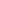 